ICAR - CENTRAL INLAND FISHERIES RESEARCH INSTITUTE 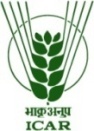 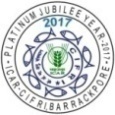 Barrackpore, Kolkata-700 120, West BengalInterview for the post of ________________________________on __________      September, 2020 at ICAR-CIFRI, Barrackpore under the project ______________________________________________________________________________1. Name of the candidate (in Block letters) 		:2. Father’s / Guardian’s Name			:3. Date of Birth & Age					:4. Whether the candidate is SC/ST/OBC/GEN	:5. Mother Tongue & Languages Known		:6. Marital Status (Single/Married)			:7. Address						:Mobile Number :					E – mail ID :8. Mode of Interview					: Online [      ] / Offline [       ] (Put   ✓ in 										appropriate box)9. Educational Qualifications :10.  Whether NET Qualified:11. Specialization:12.	Details of experience (include experience of one year and above only, attach the proof)Details of publicationsNo objection certificate form present employer:Personal hobbies/ extracurricular activities :Additional Information, if any:Self-declaration regarding truthfulness in applicationDECLARATION  I …………………………………………… hereby declare that all statements made in the application are true/correct to the best of my knowledge and belief. In the event of any information being found false or incorrect, my candidature/appointment may be cancelled without any notice.Place :_________________	                                 Date : _________________					Signature of the CandidatePhotographQualificationSubjectYearMarks AwardedMaximum MarksPercentage10th Exam12th ExamB. Sc./  B. F. Sc./ B. Tech.M. Sc./ M. F. Sc./ M. Tech.Ph.DOthersS.No.Position heldEmployerPeriod (from)Period (to)Total experienceS.No.Title of the ArticleAuthorsYear of PublicationJournal nameNAASscoring / Impact factor